AFT Guild, Local 1931UNION MEETINGThursday, October 4th, 20183:00–4:30, General Membership MeetingCity College, Room MS-140I	APPROVAL OF AGENDAII	TREASURY/FISCAL – GibsonApproval of Guild Audit Report for FY 2017-18 – Sonnenberg & Co., CPAApproval of July & August Revenue and Expense ReportsEstimated Independent Expenditure COPE Expenses:Linda Cartwright, GCCCD Area 1 – $80,000Debbie Justeson, GCCCD Area 2 – $25,000Brad Monroe, GCCCD Area 5 – $15,000Maria Senour, SDCCD District A – $10,000Craig Milgrim, SDCCD District C – $10,000David Alvarez, SDCCD District E – $10,000Tony Thurmond, Supt. Of Public Instruction  – $30,000SD Democratic Party – $5,000SD County Full Voter Participation Ballot Initiative – $5,000Transfer to COPE – $200,000III	REPORTS OF COMMITTEESPart-Time Faculty – JohnsonImmigration Rights – DavalosRacial Equity – MotalebGuided Pathways – Duckles/MayhewLabor Council – Miller/RobinsonRetiree Chapter – MorganVEBA – Robinson/WatkinsProfessional Development – Curran Mentoring Program – FadnessIV	POLITICAL ACTION/COMMUNITY OUTREACH – MillerAFT Phone Bank Volunteers for Linda Cartwright IE CampaignLabor Education Pilot ProgramTony Thurmond Town Hall on College Affordability, 6:30-8:00pm, 10/4, UCSD Village West Bldg 2José Rodriguez Fundraiser, 5:00-7:00pm, 10/4, 2169 1st Ave, SDV	MEMBERSHIP REPORT – SolórzanoVI	STATEWIDE UPDATES – MahlerAB 2012 (Medina) P/T Faculty Differential Pay for Parental LeaveUpcoming CFT Legislative Committee Meeting, October 18thVII	LEGAL/NEGOTIATION UPDATES – MahlerGCCCD Faculty NegotiationsSDCCD Faculty NegotiationsNew/Updated Guild Policies (attached) – 1st readingVIII	UPCOMING MEETINGS/CONFERENCES/EVENTSGCCCD Trustee Tuesday, 5:30-7:00pm, October 9th, Burning Beard Brewery, El CajonAFT Guild Hike, 8:00am, Saturday, October 13th, Mission TrailsCFT Classified Conference, October 19-21, Westin, SF AirportAFT Guild Thirsty Thursday, 5:30-7:00pm, October 25th, Location TBAAFT Guild Hockey Night, 7:00pm, November 9th, Sports ArenaAFT Guild 1931 Events Calendar at www.aftguild.orgIX	FOR THE GOOD OF THE ORDERX	ADJOURNMENT – 4:30NEXT AFT GUILD UNION MEETING:  November 1st, 2018  Mesa College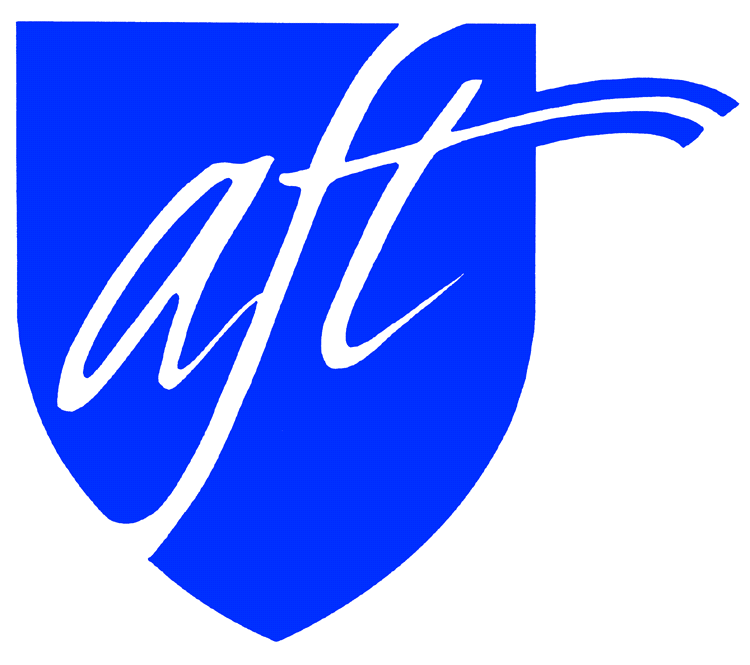 